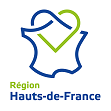 Attestation de garde d’enfant à domicileJe soussigné(e) (Nom et Prénom) ………………………………………………………………………………………………..en poste à (préciser direction ou lycée)………………………..………………………………………………………………
atteste que je dois assurer la garde de mon/mes enfant(s) âgé(s) de …………………………………………………………………………………………………………………………………………………………………………………………………………………………………………………………………………………………………………sur la période du…………………………………au……………………………………………………..J’atteste être le seul parent à demander à bénéficier d’une autorisation d’absence pour cette garde d’enfants.Fait àLeSignatureFormulaire à retourner complété à covid19@hautsdefrance.frMettre en copie son responsable pour information.